Статистика показывает, что ежегодно в России в результате травяных пожаров погибают несколько человек и сгорает огромное количество домов и дач.• выжигание травы истощает грунт;• сжигание старой травы не удобряет почву и не способствует росту молодых растений;• огонь также ограничивает рост новых растений, повреждая их почки и молодые побеги;• В результате травяных палов погибает огромное число мелких млекопитающих, гнездовий птиц, а также полезных насекомых и микроорганизмов;• во время пожаров гибнут и теряют кров люди;• образуется смог, висящий над городами и селениями днями, а иногда и неделями, от которого нет спасения.• дым травяных пожаров загрязняет воздух углеводородами, золой, углекислым и угарным газами.• серьезные последствия поджогов наступают, когда травяные палы преобразуются в торфяные или лесные пожары.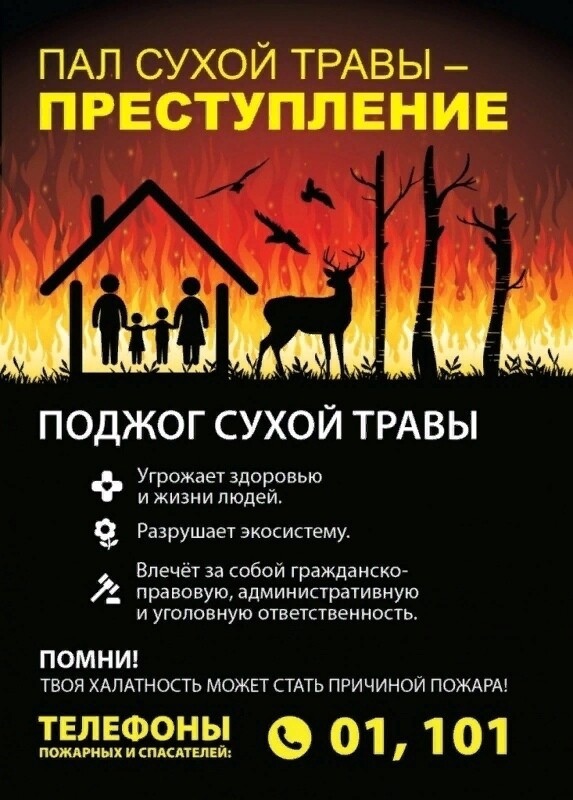 